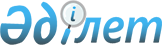 О внесении изменений и дополнений в решение районного маслихата от 10 июля 2008 года № 60 "Об утверждении Правил предоставления семьям (гражданам) жилищной помощи на содержания жилья (кроме содержания индивидуального жилого дома) и оплату коммунальных услуг и услуг связи в части увеличения абонентской платы за телефон"
					
			Утративший силу
			
			
		
					Решение маслихата Тайыншинского района Северо-Казахстанской области от 23 октября 2009 года N 157. Зарегистрировано Управлением юстиции Тайыншинского района Северо-Казахстанской области 2 декабря 2009 года N 13-11-160. Утратило силу - решением маслихата Тайыншинского района Северо-Казахстанской области от 8 февраля 2010 года N 182      Сноска. Утратило силу - решением маслихата Тайыншинского района Северо-Казахстанской области от 08.02.2010 N 182      

 В соответствии с подпунктом 15 пункта 1 статьи 6 Закона Республики Казахстан «О местном государственном управлении и самоуправлении в Республике Казахстан» и пунктом 3 статьи 28 Закона Республики Казахстан «О нормативных правовых актах» районный маслихат РЕШИЛ:



      1. Внести в решение районного маслихата от 10 июля 2008 года № 60 «Об утверждении Правил предоставления семьям (гражданам) жилищной помощи на содержания жилья (кроме содержания индивидуального жилого дома) и оплату коммунальных услуг и услуг связи в части увеличения абонентской платы за телефон» (зарегистрировано в Реестре государственной регистрации за № 13-11-131 от 15 августа 2008 года, «Тайынша- Таны» от 12 сентября 2009 года, «Тайыншинские вести» от 12 сентября 2008 года) следующие изменения и дополнения:

      1) заголовок изложить в следующей редакции:

      «Об утверждении инструкции размера и порядка оказания жилищной помощи малообеспеченным гражданам»;

      2) в преамбуле слова «пунктами 6-1, 7 постановления Правительства Республики Казахстан от 9 сентября 2004 года № 949 «О некоторых вопросах компенсации повышения тарифов абонентской платы за телефон» заменить словами «пунктом 3, 4 Постановления Правительства Республики Казахстан от 14 апреля 2009 года № 512 «О некоторых вопросах компенсации повышения тарифов абонентской платы за оказание услуг телекоммуникации социально защищаемым гражданам»;

      3) приложения к указанному решению изложить в новой редакции согласно приложению к настоящему решению;



      2. Решение районного маслихата от 27 июля 2009 года № 135 О внесении изменений в решение районного маслихата от 10 июля 2008 года № 60 «Об утверждении Правил предоставления семьям (гражданам) жилищной помощи на содержание жилья (кроме содержания индивидуального жилого дома) и оплату коммунальных услуг и услуг связи в части увеличения абонентской платы за телефон» отменить.



      3. Настоящее решение вводится в действие по истечению десяти календарных дней со дня первого официального опубликования.      Председатель сессии                        Г. Полякова

      Секретарь

      районного маслихата                        К. Искаков

Утверждена

решением районного маслихата

от 23 октября  20089 года № 157Инструкция размера и порядка оказания жилищной помощи малообеспеченным гражданам1. Общие положения      1. Настоящая инструкция определяет размер и порядок оказания жилищной помощи малообеспеченным семьям (гражданам) (далее- жилищная помощь).

      Назначение и выплата жилищной помощи является одной из форм социальной защиты населения.

2. Жилищная помощи      2. Жилищная помощь - возмещение затрат на оплату:

      потребления коммунальных услуг и услуг связи в части увеличения абонентской платы за телефон, подключенный к городской сети телекоммуникаций, семьям (гражданам), являющимся собственниками или нанимателями (поднанимателями) жилища.

      3. Жилищная помощь оказывается за счет районного бюджета семьям (гражданам) Республики Казахстан, оралманам, иностранным гражданам и лицам без гражданства, имеющим вид на жительство, постоянно проживающим на территории города Тайынша и Тайыншинского района, являющимися собственниками или нанимателями (поднанимателями) жилых помещений (квартир) из государственного жилищного фонда, если расходы на оплату содержания жилища и потребления коммунальных услуг в пределах размера площади жилища, обеспечиваемой компенсационными мерами и размерами потребления коммунальных услуг в бюджете семьи превышают долю предельно допустимых расходов на эти цели. Доля предельно допустимых расходов на оплату содержания жилья, потребления коммунальных услуг (водоснабжение, канализация, теплоснабжение, электроснабжение, газоснабжение, мусороудаление) и услуг связи в части увеличения абонентской платы за телефон, подключенный к городской сети телекоммуникации, устанавливается к совокупному доходу в размере 10%.

      В случае, если размеры на содержание жилья (эксплуатацию жилого дома) и коммунальные услуги не определены в установленном законодательством порядке, возмещение затрат производится по фактическим расходам.

      Расходы, принимаемые к расчету для потребителей, имеющих приборы учета потребления коммунальных услуг, определяются по фактическим затратам в пределах установленных размеров за предыдущий квартал или последний квартал, в котором услуги оказывались в полном объеме, на основании показаний приборов учета.

      4. Семьям (гражданам) постоянно проживающим в данной местности, оказывается жилищная помощь по предъявленным поставщикам счетам на оплату коммунальных услуг на содержании, капитальный ремонт общего имущества объекта кондоминимума согласно смете, определяющей размер ежемесячных и целевых взносов на содержание, капитальный ремонт общего имущества кондоминиума, за счет бюджетных средств.

      5. Жилищная помощь не назначается семьям:

      1) имеющим, в частной собственности более одной единицы (доли) жилья (квартиры, дома);

      2) сдающим, жилище в наем (поднаем);

      3) имеющим безработных, не зарегистрированных в уполномоченных органах по вопросам занятости, кроме инвалидов и лиц в период их нахождения на стационарном лечении более одного месяца, больных туберкулезом, граждан имеющих онкологические и психические заболевания, состоящих на постоянном учете в лечебных учреждениях и имеющих заключение врачебно-консультационной комиссии о временной нетрудоспособности, учащихся и студентов, слушателей и курсантов дневной формы обучения, включая магистратуру и аспирантуру, а также граждан занятых уходом за инвалидом І и ІІ группы, лицами старше восьмидесяти лет, детьми в возрасте до семи лет.

      Семьи, имеющие безработных членов семьи, без уважительных причин отказавшиеся от предложенных работы или трудоустройства, самовольно прекратившие участие в общественных работах, обучении или переобучении, теряют право на получение жилищной помощи на шесть месяцев.

      В случае смерти собственника или одного из собственников жилья, жилищная помощь назначается в течение 6 месяцев со дня смерти собственника, до вступления в право на наследство, членов его семьи постоянно проживавших в квартире (доме), в пределах нормы площади жилья и нормативов потребления коммунальных услуг.

3. Обращение за назначением жилищной помощи      6. Лицо (далее - заявитель) от себя лично или от имени семьи обращается в отдел занятости и социальных программ Тайыншинского района Северо-Казахстанской области (далее - Отдел) за назначением жилищной помощи с заявлением установленного образца.

      7. К заявлению прилагаются следующие документы:

      1) копия книги регистрации граждан (1 раз в год);

      2) сведения о полученных доходах заявителя и членов его семьи за квартал, предшествующий кварталу обращения;

      3) сведения о фактической оплате за эксплуатационные расходы и коммунальные услуги за последний квартал обращения.

      4) документ, подтверждающий, что он является абонентом (договор либо квитанция-счет за услуги телекоммуникаций).

      На приеме при себе иметь:

      1) документы, удостоверяющие личность заявителя и всех членов его семьи (в том числе свидетельства о рождении детей);

      2) технический паспорт на квартиру, договор (приватизации, купли- продажи, мены, дарения) или регистрационное удостоверение, свидетельство о праве на наследство, ордер на квартиру;

      3) пенсионерам и инвалидам, пенсионное удостоверение и сберегательную книжку;

      4) книгу регистрации граждан;

      5) регистрационный номер налогоплательщика (1 раз в год);

      6) лицам, у которых брак расторгнут, свидетельство о расторжении брака (1 раз в год);

      8. Семьи (лица) имеющие право на компенсацию затрат на капитальный ремонт общего имущества кондоминиума, кроме документов, предусмотренных пунктом 7 настоящих правил, дополнительно предоставляют:

      1) копию заключения отдела жилищно-коммунального хозяйства о необходимости проведения отдельных видов капитального ремонта общего имущества объекта кондоминиума;

      2) копию договора на проведение капитального ремонта общего имущества кондоминиума, заключенного между собственником жилья, кооперативом собственников жилья и организацией, осуществляющей ремонтные работы;

      3) копию акта приема-передачи произведенных работ по капитальному ремонту общего имущества кондоминиума.

      Документы, необходимые для назначения жилищной помощи, предоставляются в копиях и подлинниках для сверки, после чего подлинники документов возвращаются заявителю.

      Заявитель и члены его семьи несут ответственность за полноту и достоверность сведений указанных в заявлении, в соответствии с законодательными актами Республики Казахстан;

4. Порядок назначения жилищной помощи      9. Назначение жилищной помощи осуществляется Отделом в пределах сумм, предусмотренных местным бюджетом на оказание жилищной помощи.

      10. Отдел принимает заявление с прилагаемыми документами, рассматривает их в течение пятнадцати дней и принимает решение о назначении жилищной помощи или отказе в ней.

      11. Жилищная помощь назначается на текущий квартал. Документы для назначения помощи принимаются до двадцать пятого числа последнего месяца текущего квартала. Повторное обращение получателей за жилищной помощью аналогично первоначальной процедуре оформления.

      12. Жилищная помощь предоставляется лицам, проживающим в благоустроенном секторе, в безналичной форме и зачисляется по заявлениям на счета услугодателей как уменьшение платежа за содержание жилья и оплату коммунальных услуг по сравнению с суммой, начисленной собственнику или нанимателю (поднанимателю) жилых помещений (квартир).

      13. По результатам рассмотрения представленных документов составляется двухсторонний договор между Отделом и заявителем, куда вносится расчет начисления жилищной помощи. Договор составляется в двух экземплярах, один из которых хранится у собственника жилья. Указанный договор является основанием для предоставления жилищной помощи.

      14. Отдел формирует реестры собственников или нанимателей (поднанимателей) жилых помещений (квартир) с указанием сумм назначенной жилищной помощи и ежемесячно производит перечисление на расчетные счета услугодателей. Компенсация повышения тарифов абонентской платы за телефон, перечисляется на расчетный счет услугодателя или на индивидуальные счета заявителей.

      15. Выплаты за фактически произведенный капитальный ремонт производится через отделения банков второго уровня или филиал АО «Казпочта» путем перечисления начисленных сумм на лицевые счета получателей.

      16. Отдел запрашивает в соответствующих органах сведения подтверждающие наличие собственности жилья (1 раз в два года).

      17. Получатель жилищной помощи в десятидневный срок обязан информировать Отдел об обстоятельствах, которые могут служить основанием для изменения размера жилищной помощи или права на ее получение.

      18. Отдел несет ответственность за правильность назначения и организацию выплаты жилищной помощи в соответствии с законодательными актами Республики Казахстан.

5. Определение размера жилищной помощи      19. Размер жилищной помощи на семью (граждан) рассчитывается Отделом в виде разницы между фактическим платежом собственника или нанимателя (поднанимателя) за содержание жилого помещения (квартиры) и потребление коммунальных услуг в пределах норм, обеспечиваемых компенсационными мерами и предельно допустимым уровнем расходов данной семьи на эти цели.

      При назначении жилищного пособия учитываются следующие размеры:

      площади жилища:

      для одиноких граждан - 30 квадратных метров;

      для семьи из двух человек - 48 квадратных метров;

      для семьи из трех и более человек - 18 квадратных метров на каждого человека;

      потребления газа на одного человека в месяц:

      при наличии газовой плиты и центрального горячего водоснабжения - 4,8 килограмма;

      при наличии газовой плиты, газоводонагревателей при отсутствии центрального горячего водоснабжения - 13,7 килограмма;

      при наличии газовой плиты при отсутствии центрального горячего водоснабжения, газоводонагревателей - 8,2 килограмма;

      электроэнергии в месяц:

      однокомнатная квартира - 100 Квт;

      двухкомнатная квартира - 120 Квт;

      трехкомнатная квартира - 150 Квт;

      воды на одного человека в сутки:

      разбор воды из уличных водоколонок - 40 литров;

      жилые дома с водопроводом, но без канализации - 75 литров;

      жилые дома с водопроводом и канализацией но без ванн -120 литров;

      жилые дома с водопроводом, канализацией и ваннами с водонагревателями, работающими на твердом топливе - 180 литров;

      жилые дома с водопроводом, канализацией и ваннами с газовыми водонагревателями - 225 литров;

      жилые дома с горячим водоснабжением, оборудованными

      умывальниками, мойками, душами, ванными длинной 1500-1700 сантиметров - 260 литров.

      20. Определение совокупного дохода лица (семьи) для получения жилищной помощи производится на основании Правил исчисления совокупного дохода лица (семьи), претендующего на получение государственной адресной социальной помощи, утвержденных приказом Министра труда и социальной защиты населения Республики Казахстан от 28 июля 2009 года № 237-п.

      21. Размер жилищной помощи не может превышать сумму фактически начисленной платы за содержание жилья и коммунальные услуги.

      22. В случае изменения доли предельно допустимых расходов семьи на оплату содержания жилья и коммунальных услуг, фактических расходов и тарифов на коммунальные услуги, состава семьи и доходов, размер назначенной жилищной помощи пересчитывается. Излишне выплаченные суммы подлежат возврату в добровольном порядке, а в случае отказа - в судебном порядке.

6. Источники финансирования жилищной помощи      23. Финансирование жилищной помощи осуществляется за счет средств районного бюджета, а компенсация за повышение тарифов на телефон из республиканского бюджета, утвержденных на соответствующий финансовый год.
					© 2012. РГП на ПХВ «Институт законодательства и правовой информации Республики Казахстан» Министерства юстиции Республики Казахстан
				